STANLEY AND CLIVE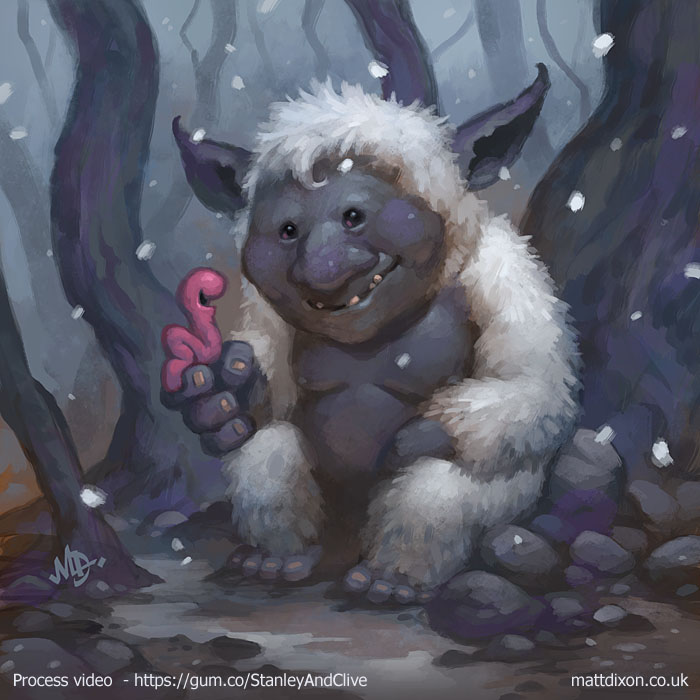 Credit: Matt DixonWhich one is Stanley and which one is Clive?What kind of creatures are they?Have they just met or did they already know each other?How do they feel about each other? How do you know?How do you feel about them?What are they saying? Add speech bubbles to the picture, then write this scene with dialogue.What do Stanley and Clive have in common? What are their differences? Is this a bad thing?What makes you different?Would the world be a better place if everyone was the same? Why/why not?Why are Stanley and Clive friends?What is friendship?What makes a good friend?